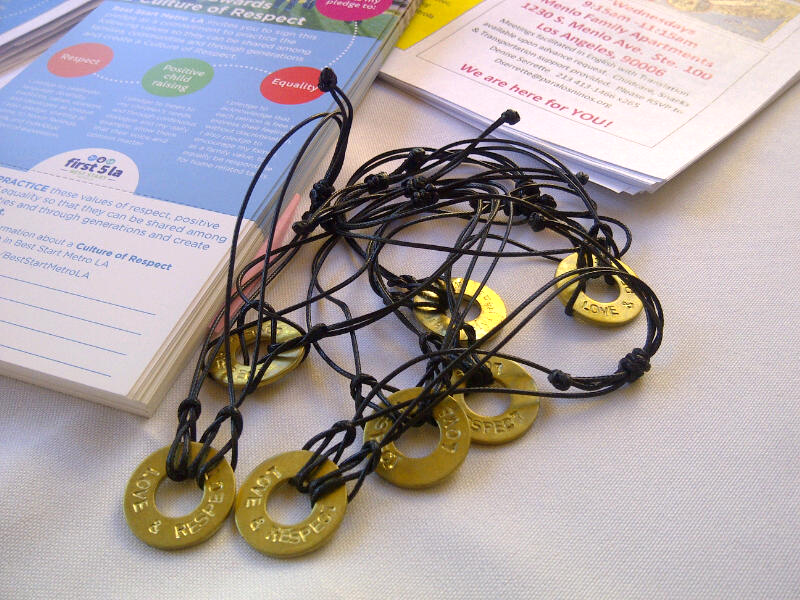 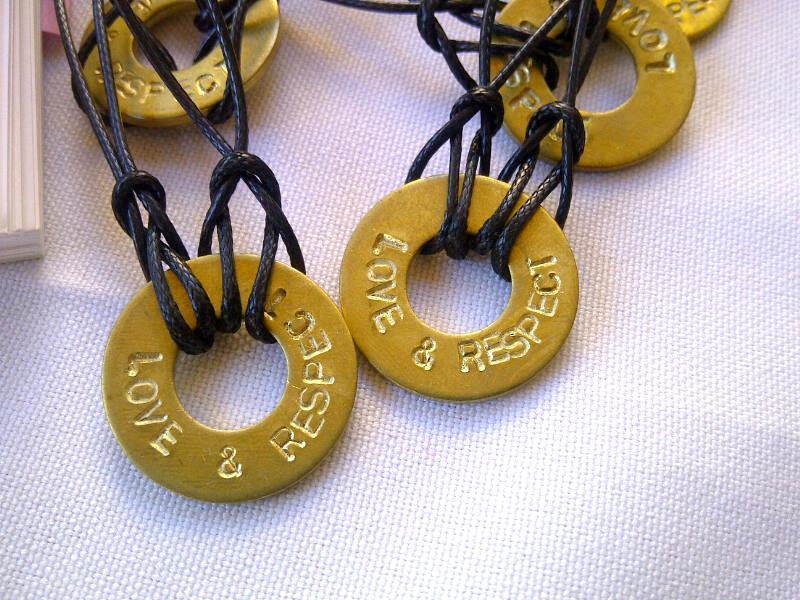 Photos of day of event, Sunday June 19, 2016  12:00-1:30p   St. Marks Lutheran Church, Los Angeles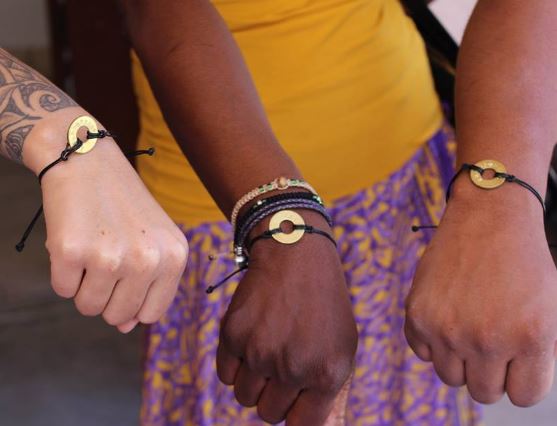 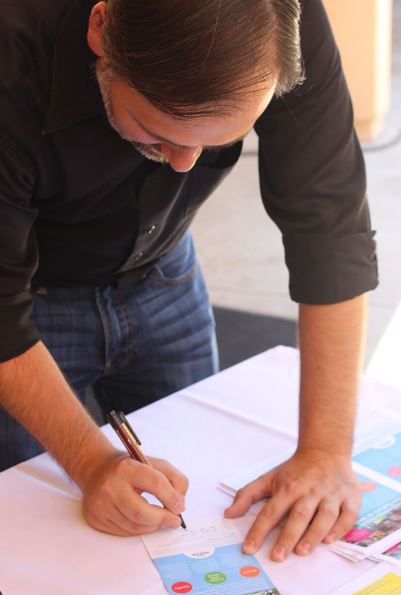 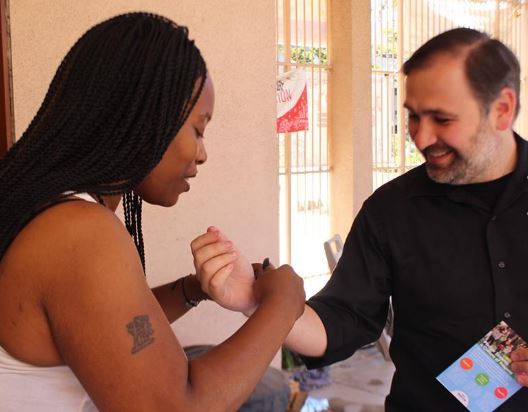                              Display table at event.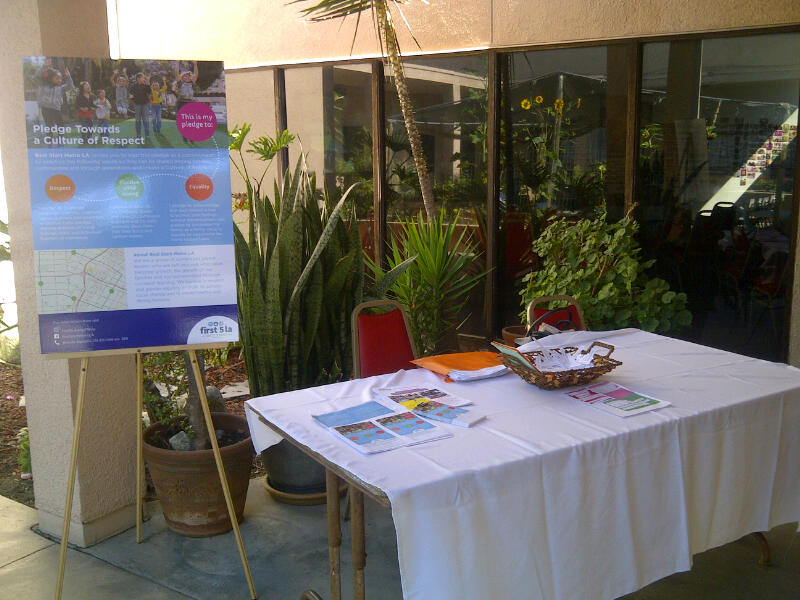 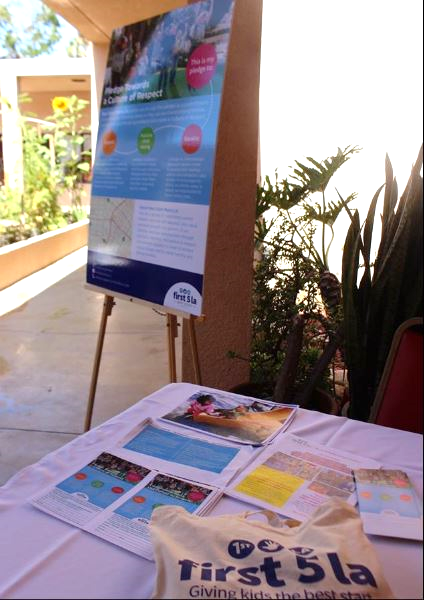 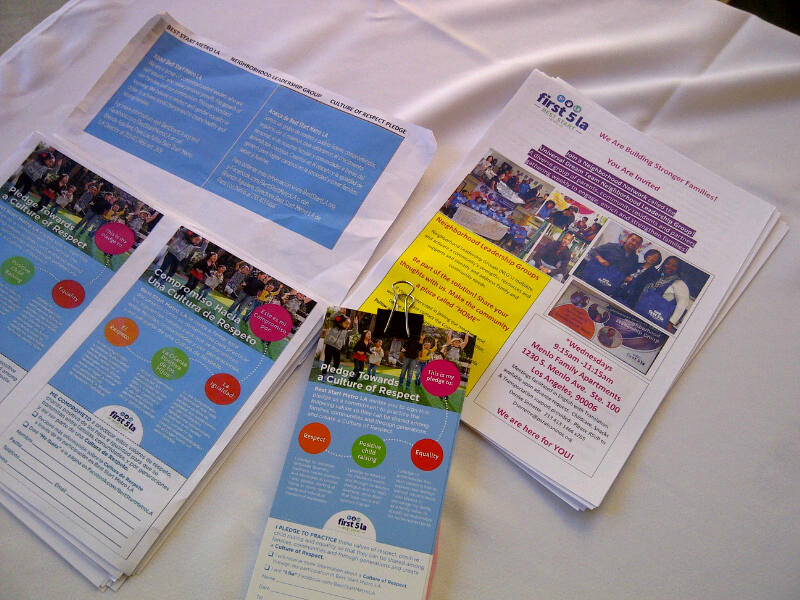 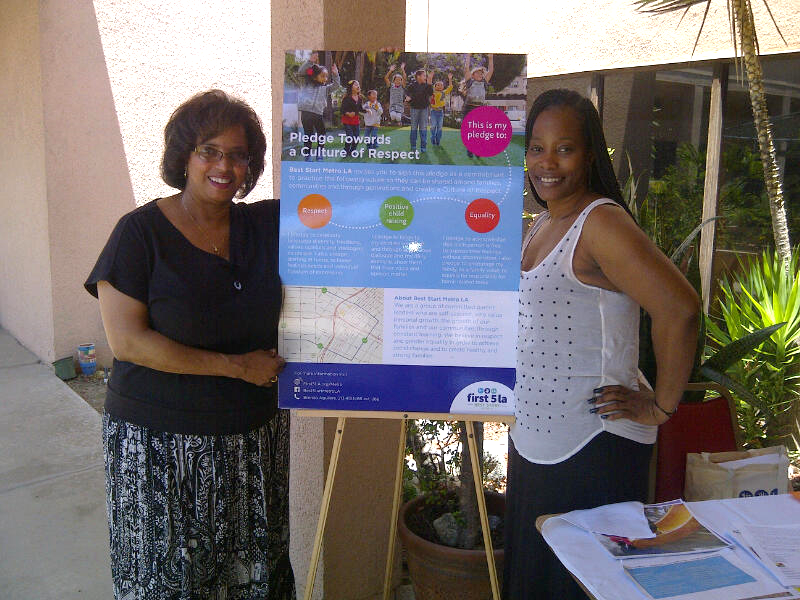               Promotora, Denise Serrette and Universal Dream Team NLG Rep, Talauna Jones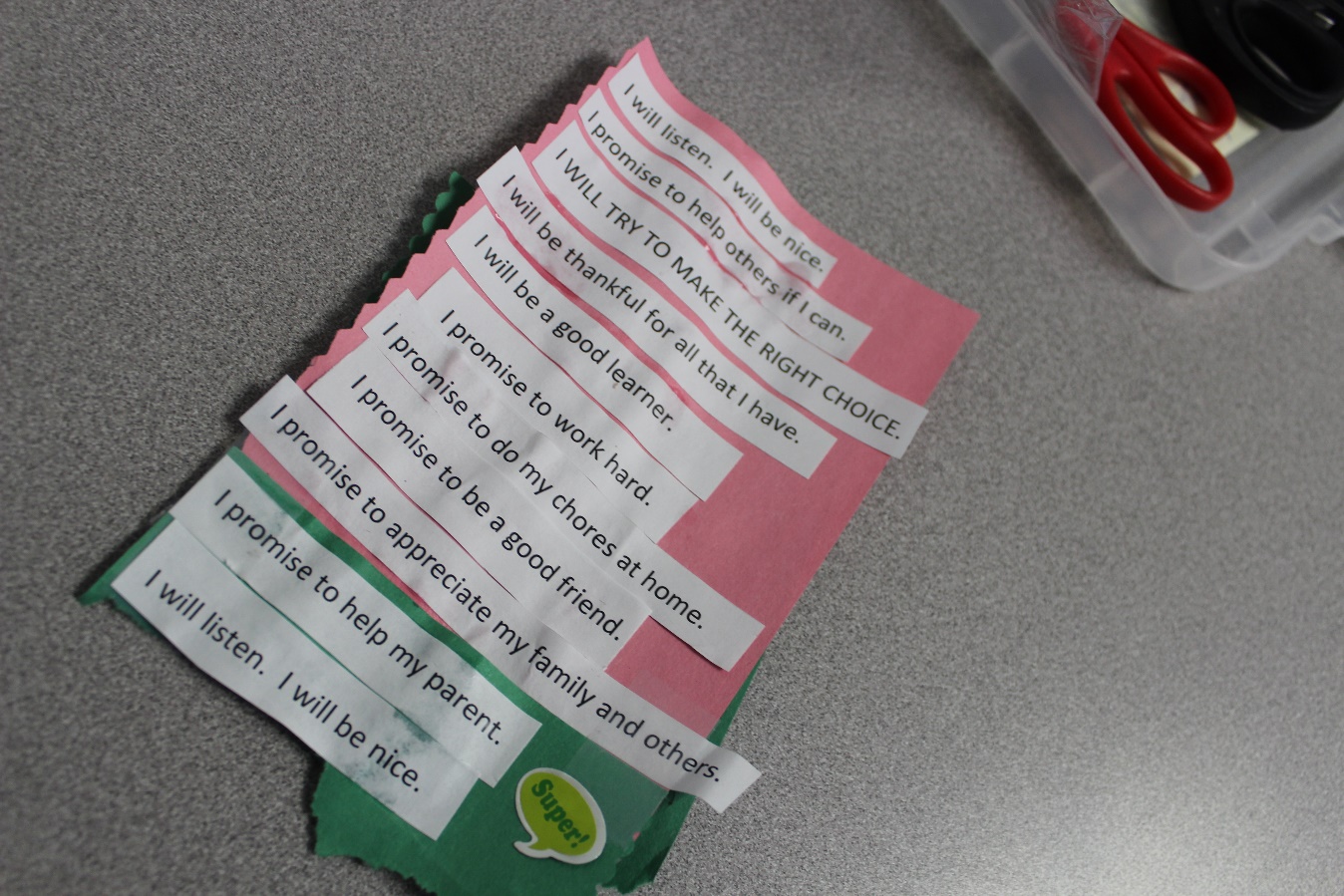 A sample of the youth promises/pledge/personal statement activity.\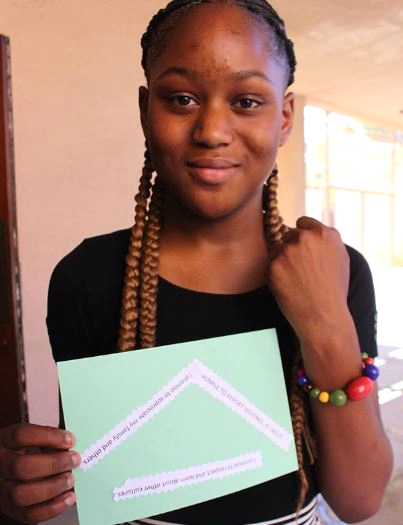 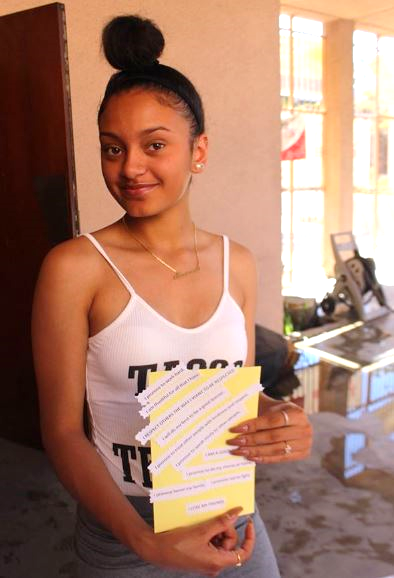 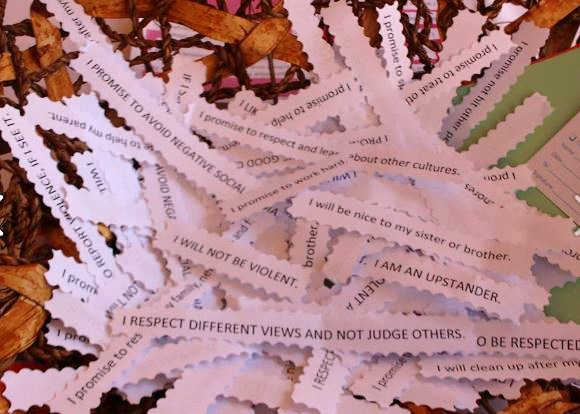 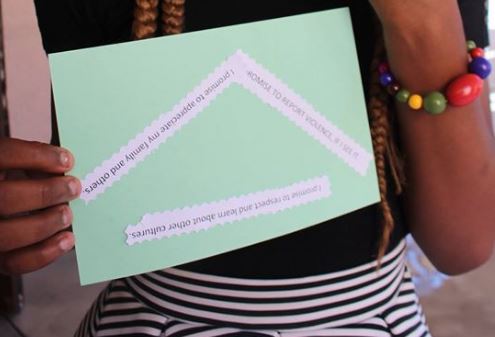 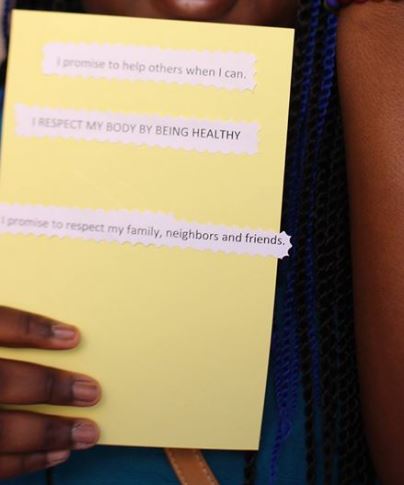 Youth members enjoyed creating their unique personal promise/pledge. They were given beaded bracelets for their participation, since the Culture of Respect Pledge is for intended for Adults.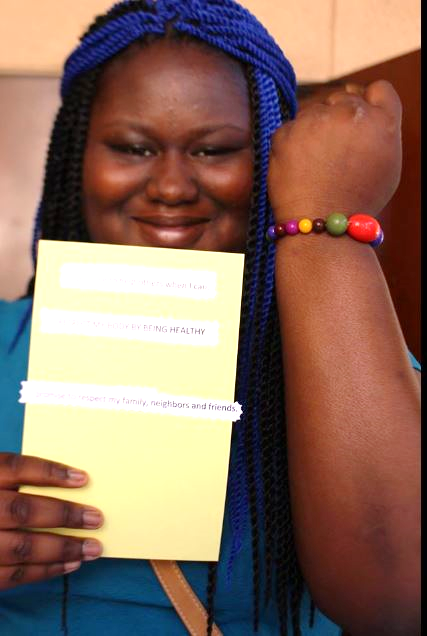 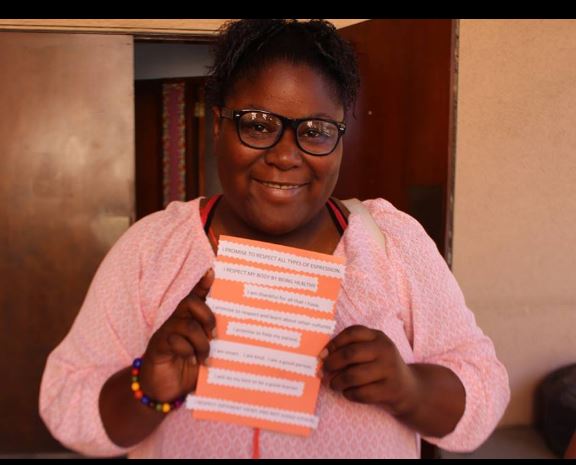 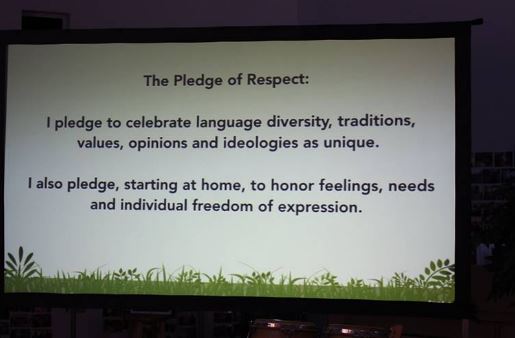 The theme of the Culture of Respect and the pledge was woven into the                                                                 worship service.  Many members stood and recited the pledge in unison.                                                                              Pastor Matt Keadle, proudly wore his bracelet during his sermon.                                                   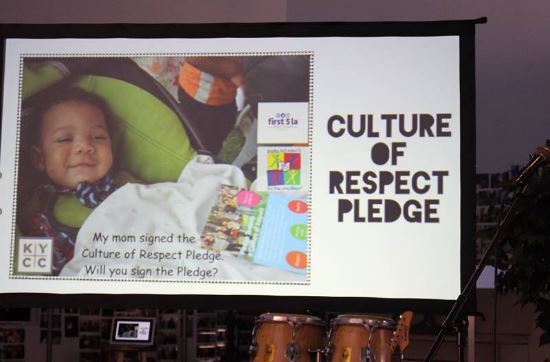 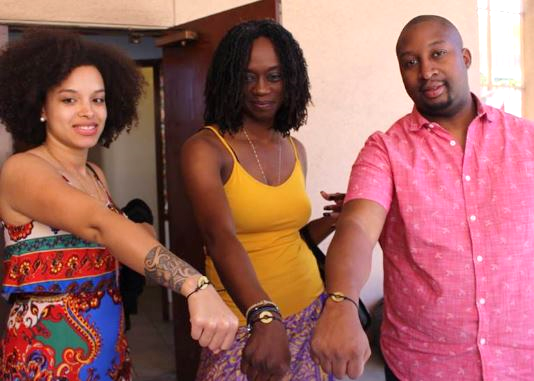 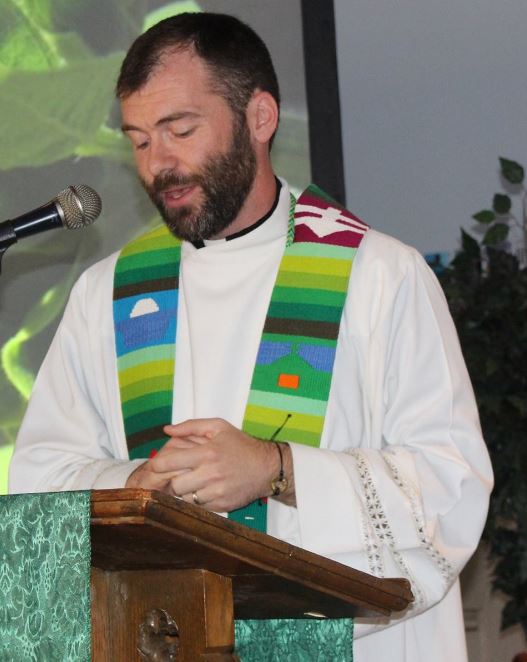 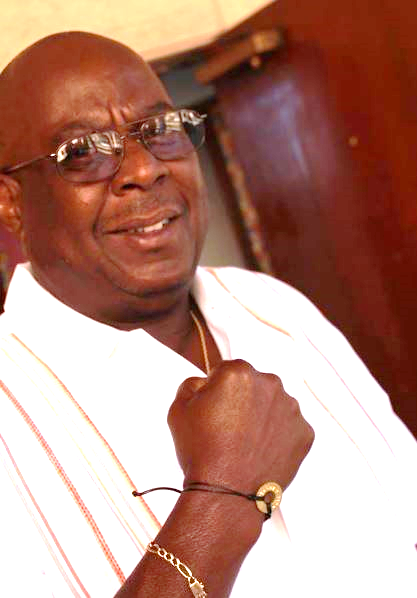 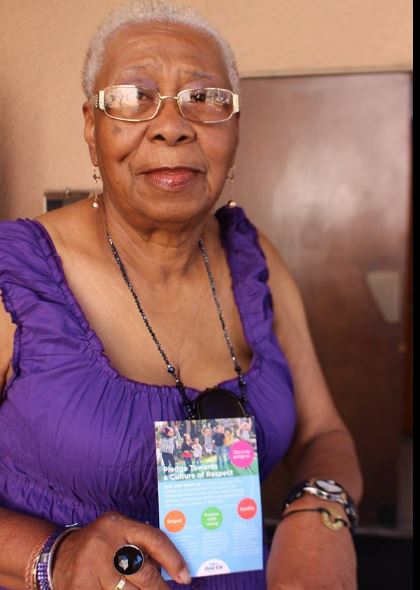 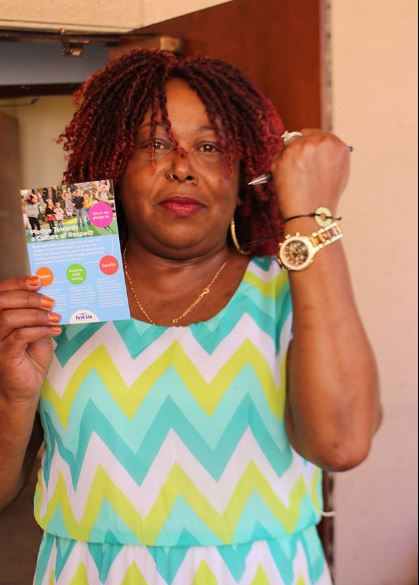 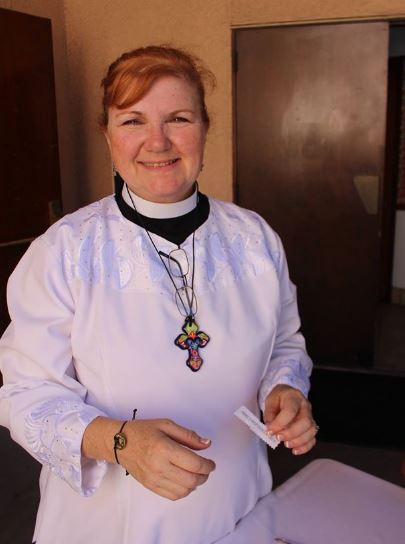 Members of the congregation proudly show their bracelets and pledge cards.   Sharing the Culture of Respect with the Community!		  	      Universal Dream Team                   @ St. Mark’s Lutheran Church,		3651 S. Vermont Ave.   Los Angeles                                                          (Near 36th Place and Vermont Ave., between Jefferson and Exposition, across from USC)                                                        SUNDAY, JUNE 19, 2016                                                           10:00AM – 12:30P*10:00AM – 11:45AM – Worship Service (optional)11:45a-12:00p   Video Clip & Introduction of NLG Members Present                 12:00p – 12:30p   Q & A/ Present Pledge and Bracelets to Signers		                   12:30 – 1:00p until   Enjoy Refreshments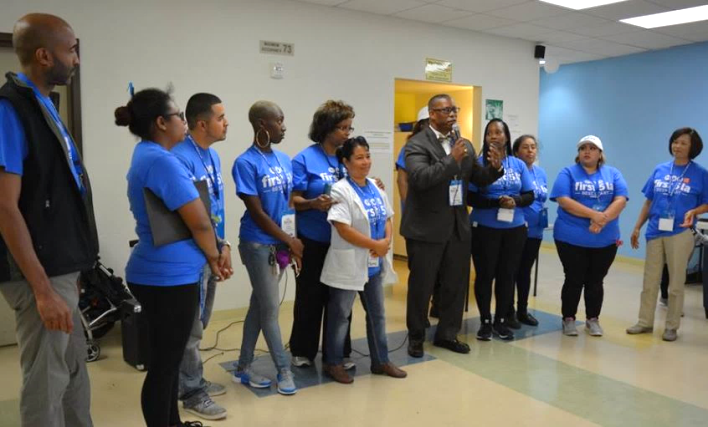 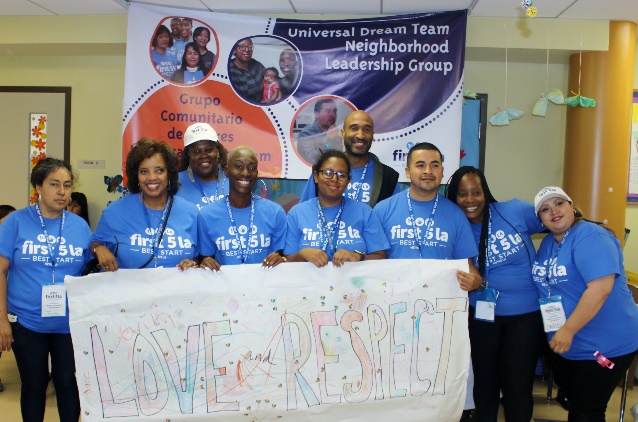 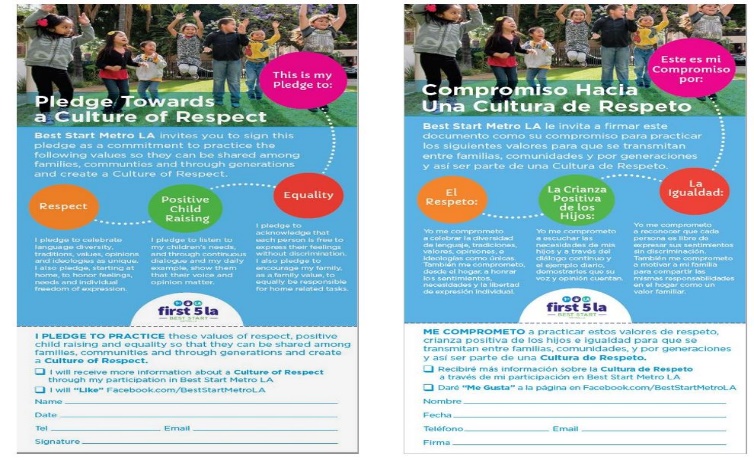 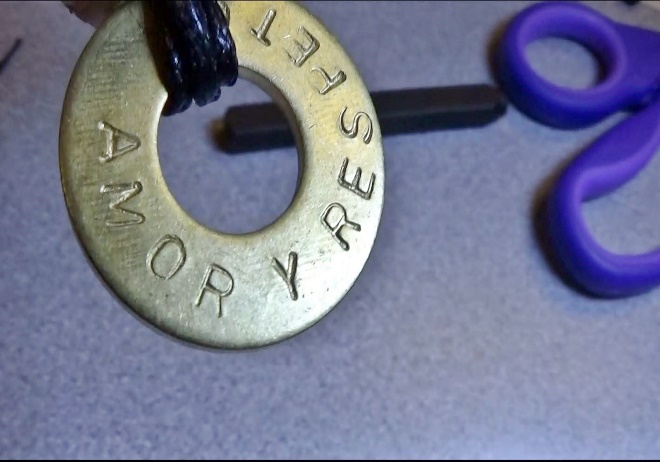 